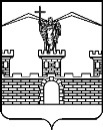 СОВЕТЛАБИНСКОГО ГОРОДСКОГО ПОСЕЛЕНИЯЛАБИНСКОГО РАЙОНА(третий созыв)РЕШЕНИЕот 28.11.2017 						        № 247/63г. ЛабинскО внесении изменений в решение Совета Лабинского городского поселения Лабинского района от 29 декабря 2016 года № 166/45                «Об утверждении Перечня свободных земельных участков, государственная собственность на которые не разграничена, предназначенных для индивидуального жилищного строительства,                в границах Лабинского городского поселения Лабинского района, для предоставления гражданам, имеющим трех и более детей»В соответствии с Земельным Кодексом Российской Федерации, Законом Краснодарского края № 532-КЗ от 5 ноября 2002 года «Об основах регулирования земельных отношений в Краснодарском крае», п.1 ст. 6 Закона Краснодарского края № 3085-КЗ от 26 декабря 2014 года                      «О предоставлении гражданам, имеющим трех и более детей, в собственность бесплатно земельных участков, находящихся в государственной или муниципальной собственности» Совет Лабинского городского поселения, РЕШИЛ:   	1. Внести изменения в решение Совета Лабинского городского поселения Лабинского района от 29 декабря 2016 года № 166/45                   «Об утверждении Перечня свободных земельных участков, государственная собственность на которые не разграничена, предназначенных для индивидуального жилищного строительства, в границах Лабинского городского поселения Лабинского района, для предоставления гражданам, имеющим трех и более детей», изложив Перечень свободных земельных участков, государственная собственность на которые не разграничена, предназначенных для индивидуального жилищного строительства, в границах Лабинского городского поселения Лабинского района, для предоставления гражданам, имеющим трех и более детей в новой редакции (прилагается).	2. Признать утратившим силу решение Совета Лабинского городского поселения Лабинского района от 31 августа 2017 года № 226/59 «О внесении изменений в решение Совета Лабинского городского поселения Лабинского района от 29 декабря 2016 года № 166/45 «Об утверждении Перечня свободных земельных участков, государственная собственность на которые не разграничена, предназначенных для индивидуального жилищного строительства, в границах Лабинского городского поселения Лабинского района, для предоставления гражданам, имеющим трех и более детей».3. Отделу по организационной работе администрации Лабинского городского поселения Лабинского района (Демидова) опубликовать настоящее решение на сайте «Лабинск-официальный» по адресу: http://лабинск-официальный. рф и разместить на официальном сайте администрации Лабинского городского поселения Лабинского района http://www.labinsk-city.ru в информационно-телекоммуникационной сети «Интернет».4.Контроль за выполнением настоящего решения возложить на комитет по вопросам экономики, бюджету, финансам, налогам, законности  и противодействию коррупции Лабинского городского поселения Лабинского района (Садчиков).5. Настоящее решение вступает в силу со дня его официального опубликования.Глава Лабинского городскогопоселения Лабинского района					А.Н. МатыченкоПредседатель Совета Лабинскогогородского  поселения	Лабинского района			М.И. АртеменкоУТВЕРЖДЕНрешением СоветаЛабинского городского        поселения Лабинского районаот 28.11.2017  № 247/63ПЕРЕЧЕНЬсвободных земельных участков, государственнаясобственность, на которые не разграничена, предназначенных для индивидуального жилищного строительства, в границах Лабинского городского поселения Лабинского района, для предоставления гражданам, имеющих трех и более детей Глава администрации Лабинского городского поселения 					    А.Н. Матыченкоп/пКадастровый номер земельного участкаМестоположение земельного участкаПлощадь земельного участка (кв.м.)Вид разрешенного использования земельного участка123:46:0102009:23Краснодарский край, Лабинский район, Лабинское городское поселение,               г. Лабинск,ул. Альпийская,  41000ИЖС223:46:0102010:34Краснодарский край,                      р-н Лабинский, Лабинское городское поселение,                г. Лабинск,ул. Альпийская, 421000ИЖС323:46:0102010:36Краснодарский край,                     р-н Лабинский, Лабинское городское поселение,                г. Лабинск,ул. Альпийская, 501000ИЖС423:46:0102010:35Краснодарский край, Лабинский район, Лабинское городское поселение,                г. Лабинск,ул. Альпийская, 521000ИЖС523:46:0102008:41Краснодарский край,                     р-н Лабинский, г. Лабинск, Лабинское городское поселение,ул. Альпийская, д 53928ИЖС623:46:0102010:40Краснодарский край,                     р-н Лабинский, Лабинское городское поселение,                        г. Лабинск,ул. Альпийская, д 541000ИЖС723:46:0302007:67Краснодарский край,                      р-н Лабинский, Лабинское городское поселение,                     г. Лабинск,ул. Изыскательская, д 105999ИЖС823:46:0302007:63Краснодарский край, Лабинский район, Лабинское городское поселение,               г. Лабинск,ул. Изыскательская, д 111999ИЖС923:46:0302016:87Краснодарский край, Лабинский район, Лабинское городское поселение,              г. Лабинск,ул. Изыскательская, 1201000ИЖС1023:46:0302016:88Краснодарский край, р-н Лабинский, Лабинское городское поселение,                г. Лабинск,ул. Изыскательская, 1221000ИЖС11 23:46:0302007:73Краснодарский край, р-н Лабинский, Лабинское городское поселение,              г. Лабинск,ул. Изыскательская, 127986ИЖС1223:46:0000000:599Краснодарский край,                      Лабинский район, Лабинское городское поселение,              г. Лабинск,ул. Рождественская, 131000ИЖС1323:46:0000000:600Краснодарский край,                      р-н Лабинский, Лабинское городское поселение,              г. Лабинск,ул. Рождественская, 151000ИЖС1423:46:0000000:601Краснодарский край,                      р-н Лабинский, Лабинское городское поселение,              г. Лабинск,ул. Рождественская, 171000ИЖС1523:46:0000000:598Краснодарский край,                      р-н Лабинский, Лабинское городское поселение,              г. Лабинск,ул. Рождественская, 191000ИЖС